PLORAS Participant Consent FormVersion: 7.0 | Date: 04.04.2023Note to Researcher: Before completing this consent form, the Participant should have been provided with the PLORAS Information Booklet (version 6.0, 13.10.2022) and understood the PLORAS Information Summary Sheet (version 1.0, 04.04.2023).A picture aid is provided on pages 3-6 to support understanding where necessary. If a consultee is required, please complete the Consultee Declaration Form instead.Participant details [BLOCK CAPITALS]:Title [Mr/Mrs/Miss/Ms/Mx]: 	         First name: 					 Last name: 											Date of birth: 					NHS number: 				Email: 										(Note: Email is the primary method of contact with PLORAS)Landline: 				   Mobile:					Address: 										The following statements should be initialled (Yes) / crossed (No) by the Participant only. Statements 1-7 and 9 are core consent. This means that participants may not be included if they say ‘No’ to any of these statements. Participants can still be included if they say ‘No’ to statements 8, 10 and 11.Participant signature:  					               Date: 			Name of Person taking declaration: 					Signature:		    Date: 			PLORAS Participant Consent Form (Picture Support)Picture credits: see www.ucl.ac.uk/ploras/picture-creditsI understand the study.I have had time to think about the study.The researchers have answered all my questions.I understand that I can stop at any time.I understand University College London and my NHS Trust might audit or monitor the research. They can look at relevant sections of my medical notes and other data collected.I agree to share the following with PLORAS:My brain scan images and reports.Details about my stroke and other relevant medical information about me.My speech and language therapy (SLT) records.I agree to take part in the PLORAS study.I would like to receive the PLORAS newsletter.I agree to be contacted about other stroke research activities.Study Title:Predicting Language Outcome and Recovery After Stroke (PLORAS)Predicting Language Outcome and Recovery After Stroke (PLORAS)Predicting Language Outcome and Recovery After Stroke (PLORAS)Chief Investigator:Cathy PriceUCLH R&D Project ID:13/0435IRAS Project ID:133939Research Ethics Committee Reference:13/LO/1515YesNo1I understand the PLORAS study information.2I have had time to think about the study.3The researchers have answered all my questions.4I understand that I can stop at any time.5I understand University College London and my NHS Trust might audit or monitor the research.They can look at relevant sections of my medical notes and other data collected.I agree to share the following with the PLORAS Team:I agree to share the following with the PLORAS Team:YesNo6My brain scan images and reports.7Details about my stroke and other relevant medical information about me.8My speech and language therapy (SLT) records.YesNo9I agree to take part in the PLORAS study.10I would like to receive the PLORAS newsletter.11I agree to be contacted about other stroke research activities.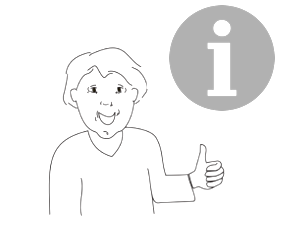 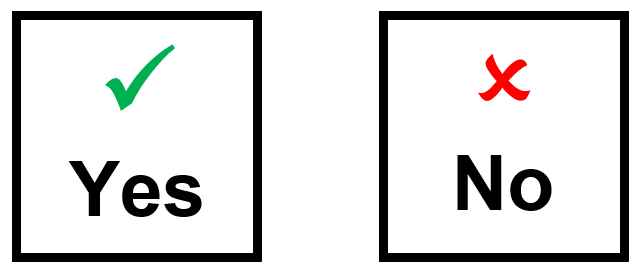 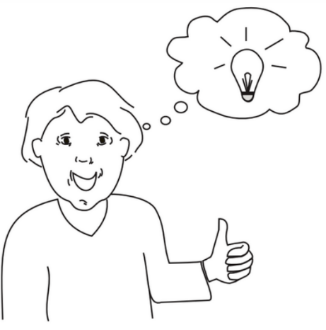 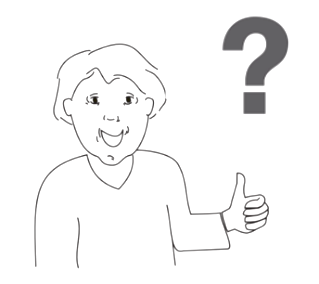 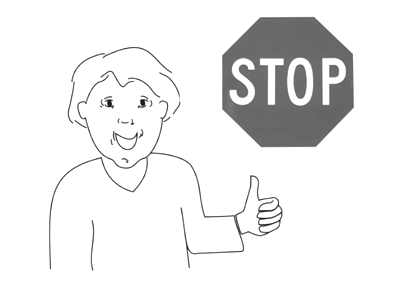 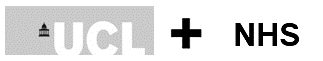 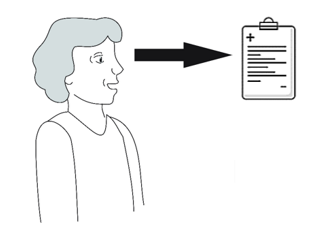 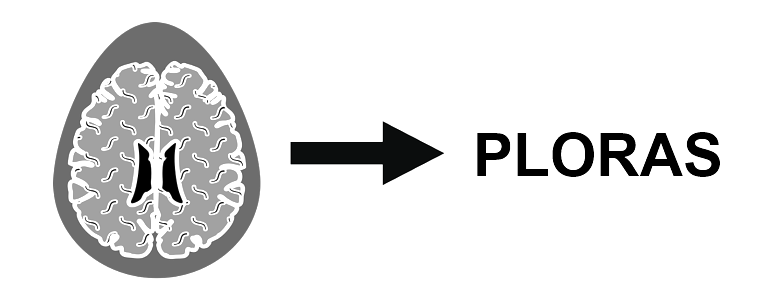 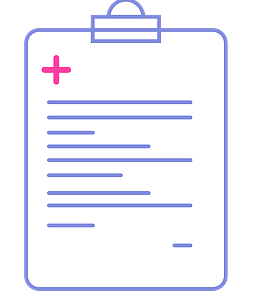 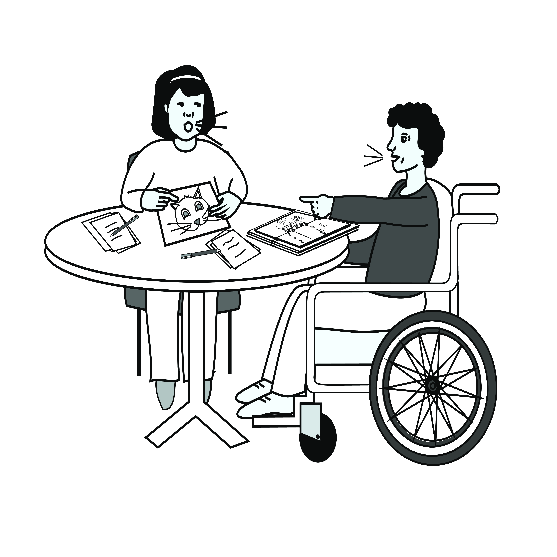 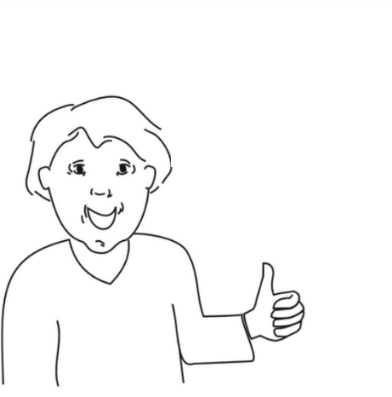 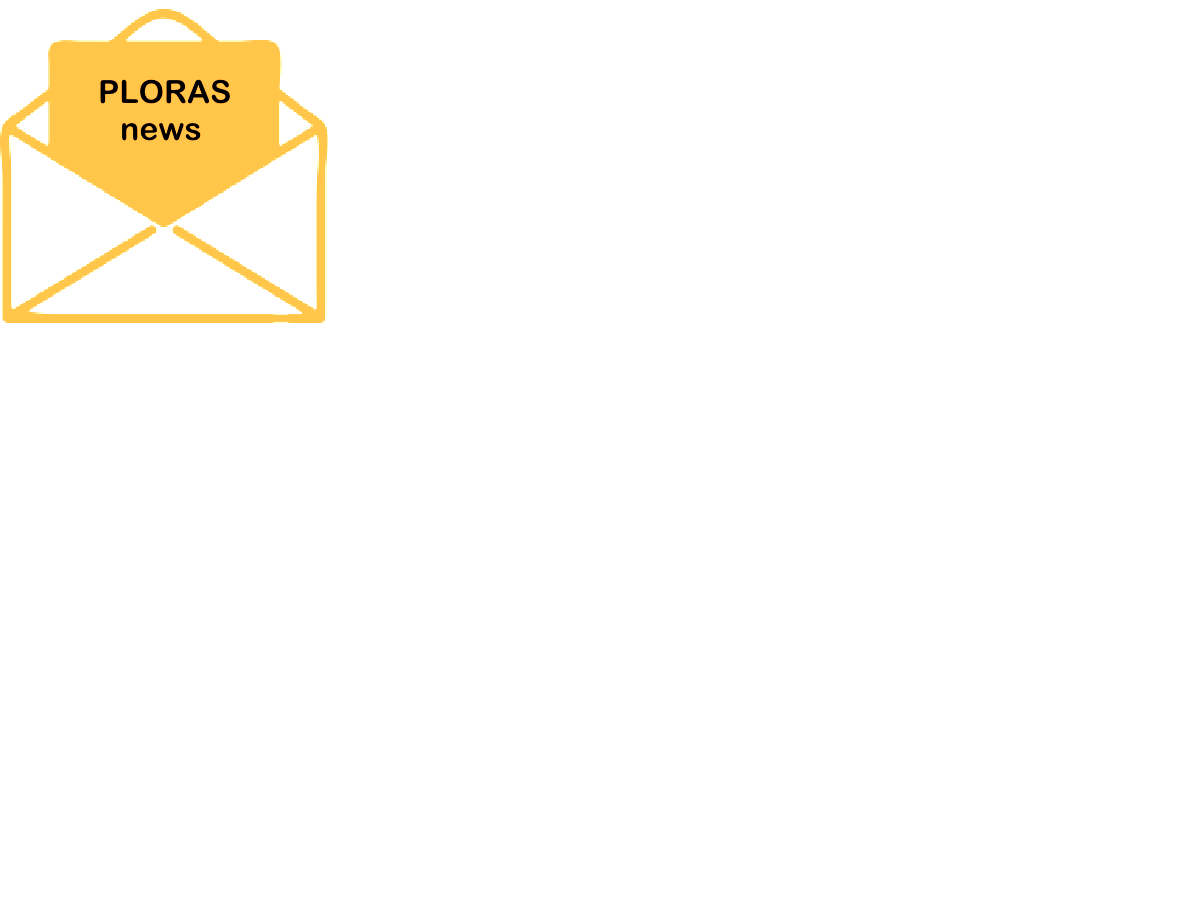 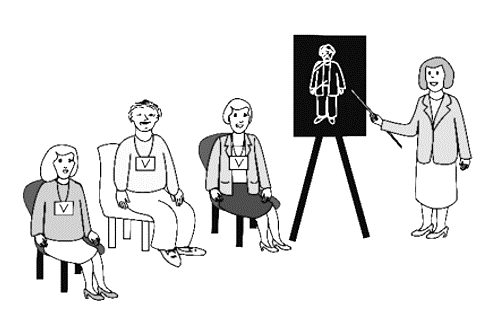 